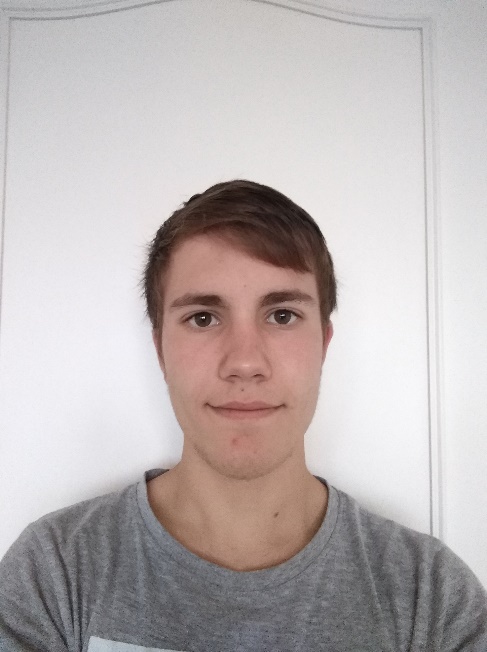 Antonin Lombaerde18 ans3 Rue Clément Marot44119 Treillièresantoninlombaerde@free.fr06.95.78.33.93 Linkedin: linkedin.com/in/antonin-lombaerde-8b8624170 